О назначении дополнительных выборов  депутата Собрания депутатов Эльбарусовского сельского поселения Мариинско-Посадского района  третьего  созыва          В связи с прекращением полномочий депутата Собрания депутатов Эльбарусовского  сельского поселения Мариинско-Посадского  района  третьего  созыва  по Школьному  одномандатному избирательному округу №5 Гаврилова А.М, на основании ст.5 Закона Чувашской Республики «О выборах в органы местного самоуправления в Чувашской Республике»Собрание  депутатов  Эльбарусовского сельского поселения Мариинско-Посадского района   р е ш и л о:             1. Назначить дополнительные выборы депутата Собрания депутатов Эльбарусовского  сельского поселения Мариинско-Посадского  района  третьего  созыва  по Школьному  одномандатному избирательному округу №5 на 9 сентября 2018 года.             2. Настоящее решение вступает в силу со дня его официального опубликования в районной газете «Наше слово», муниципальной газете «Посадский вестник» не позднее чем через пять дней со дня принятия.	Председатель Собрания депутатовЭльбарусовского сельского поселения 					Л.П.Доброва		 ЧĂВАШ РЕСПУБЛИКИ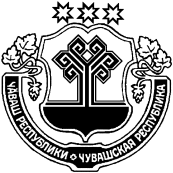 СĔНТĔРВĂРРИ РАЙОНĚЧУВАШСКАЯ РЕСПУБЛИКАМАРИИНСКО-ПОСАДСКИЙ РАЙОНХУРАКАССИ  ПОСЕЛЕНИЙĚН ДЕПУТАТСЕН ПУХĂВĚ ЙЫШĂНУ15  ҫӗртме  2018 ҫ № 51Хуракасси ялӗСОБРАНИЕ ДЕПУТАТОВЭЛЬБАРУСОВСКОГО СЕЛЬСКОГО  ПОСЕЛЕНИЯРЕШЕНИЕ15 июня 2018 г №  51д.Эльбарусово